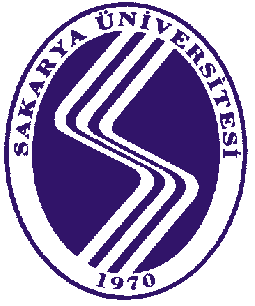                                        SAKARYA ÜNİVERSİTESİ                                       MÜHENDİSLİK FAKÜLTESİ   ELEKTRİK ELEKTRONİK MÜHENDİSLİĞİ BÖLÜM BAŞKANLIĞINA        2017/2018  Eğitim-Öğretim Yılı BAHAR Yarıyılında aşağıda işaretlediğim dersleri almak istiyorum.     ...../...../2018        Öğrenci No 	:  						Mazeret Nedeni (kısaca):        Adı ve Soyadı      :        Cep  Telefon            :           İMZA                     :      	Ekler: 							                 MAZERETLİ DERSE YAZILMA DANIŞMANI     	Ders Programı (sabis çıktısı)	Seçilen derslerin listesi (sabis çıktısı)			                 Adı ve Soyadı:  	Transkript (bitirme çalışması alacaklar için)                                                                                                                                                           İmza:KODII. YARIYILII. YARIYILAKTSÖğr.TürüSEÇİMKODIV. YARIYILIV. YARIYILAKTSÖğr.TürüSEÇİMTUR 102TÜRK DİLİTÜRK DİLİ4EEM 204ELEKTROMANYETİK DALGA TEORİSİELEKTROMANYETİK DALGA TEORİSİ4FIZ 112FIZIK IIFIZIK II6EEM 206ELEKTRİK DEVRELERİ IIELEKTRİK DEVRELERİ II8MAT 112MATEMATİK IIMATEMATİK II6EEM 214SAYISAL DEVRE TASARIMISAYISAL DEVRE TASARIMI7MAT 114LİNEER CEBİRLİNEER CEBİR4IST 204OLASILIK ve İSTATİSTİKOLASILIK ve İSTATİSTİK5EEM 102ELEKTRİK MALZEMESİELEKTRİK MALZEMESİ5MAT 216SAYISAL ANALİZSAYISAL ANALİZ6EEM 106BİLGİSAYAR PROGRAMLAMABİLGİSAYAR PROGRAMLAMA5           AKTS kredisi toplamı:            30           AKTS kredisi toplamı:            30           AKTS kredisi toplamı:            30           AKTS kredisi toplamı:            30  AKTS kredisi toplamı:                                     30  AKTS kredisi toplamı:                                     30  AKTS kredisi toplamı:                                     30  AKTS kredisi toplamı:                                     30KODVI. YARIYILVI. YARIYILAKTSÖğr.TürüSEÇİMKODVIII. YARIYILAKTSÖğr.TürüSEÇİMEEM 302ELEKTRONİK IIELEKTRONİK II7EEM 498BİTİRME ÇALIŞMASI10EEM 304MİKROİŞLEMCİLERMİKROİŞLEMCİLER6EEM 308OTOMATİK KONTROLOTOMATİK KONTROL5Üniversite Ortak Seçmeli, Teknik Seçmeli Dersler için aşağısı kullanılacakÜniversite Ortak Seçmeli, Teknik Seçmeli Dersler için aşağısı kullanılacakÜniversite Ortak Seçmeli, Teknik Seçmeli Dersler için aşağısı kullanılacakÜniversite Ortak Seçmeli, Teknik Seçmeli Dersler için aşağısı kullanılacakEEM 310ELEKTRİK MAKİNELERİ IIELEKTRİK MAKİNELERİ II6EEM 312GÜÇ ELEKTRONİĞİGÜÇ ELEKTRONİĞİ6AKTS kredisi toplamı :	                     30AKTS kredisi toplamı :	                     30AKTS kredisi toplamı :	                     30AKTS kredisi toplamı :	                     30AKTS kredisi toplamı :	30